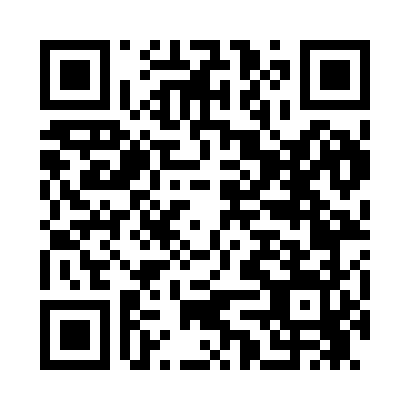 Prayer times for Tullahassee, Oklahoma, USAMon 1 Jul 2024 - Wed 31 Jul 2024High Latitude Method: Angle Based RulePrayer Calculation Method: Islamic Society of North AmericaAsar Calculation Method: ShafiPrayer times provided by https://www.salahtimes.comDateDayFajrSunriseDhuhrAsrMaghribIsha1Mon4:426:091:265:158:4210:092Tue4:436:101:265:158:4210:093Wed4:436:101:265:158:4210:094Thu4:446:111:265:168:4210:085Fri4:456:111:275:168:4110:086Sat4:466:121:275:168:4110:087Sun4:466:131:275:168:4110:078Mon4:476:131:275:168:4110:079Tue4:486:141:275:168:4010:0610Wed4:496:141:275:168:4010:0611Thu4:496:151:275:168:4010:0512Fri4:506:161:285:168:3910:0413Sat4:516:161:285:178:3910:0414Sun4:526:171:285:178:3810:0315Mon4:536:171:285:178:3810:0216Tue4:546:181:285:178:3710:0217Wed4:556:191:285:178:3710:0118Thu4:566:201:285:178:3610:0019Fri4:576:201:285:178:369:5920Sat4:586:211:285:178:359:5821Sun4:586:221:285:178:349:5722Mon4:596:221:285:178:349:5723Tue5:006:231:285:168:339:5624Wed5:016:241:285:168:329:5525Thu5:036:251:285:168:329:5426Fri5:046:251:285:168:319:5327Sat5:056:261:285:168:309:5128Sun5:066:271:285:168:299:5029Mon5:076:281:285:168:289:4930Tue5:086:281:285:158:289:4831Wed5:096:291:285:158:279:47